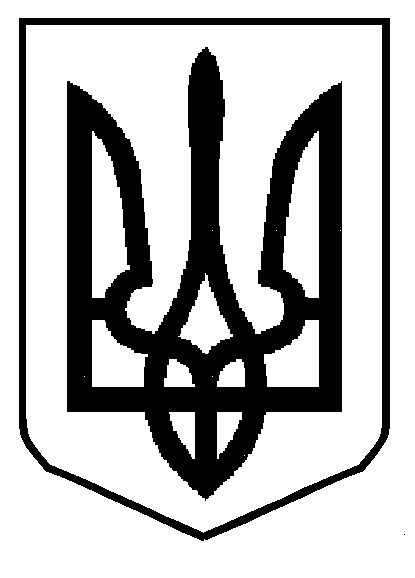 МІНІСТЕРСТВО  ОСВІТИ  І  НАУКИ  УКРАЇНИДЕПАРТАМЕНТ ОСВІТИ І НАУКИ ЛЬВІВСЬКОЇ ОБЛАСНОЇ ДЕРЖАВНОЇ АДМІНІСТРАЦІЇН А К А ЗПро участь у ІІІ етапі Всеукраїнського  конкурсу фахової майстерності серед учнів професійно-технічних навчальних  закладів з професії “Муляр”	Відповідно до наказів Міністерства освіти і науки України „ Про організацію та проведення ІІІ етапу Всеукраїнських конкурсів фахової майстерності серед учнів закладів професійної (професійно-технічної) освіти у 2017-2018 навчальному році” від 25 квітня 2018 року №419, Департаменту освіти і науки Львівської обласної державної адміністрації “ Про результати ІІ етапу Всеукраїнського конкурсу фахової серед учнів професійно-технічних навчальних закладів Львівської області з професії “Маляр ” від 3 квітня 2018 року  №05-01/110НАКАЗУЮ:  1.Директору Угнівського професійного аграрно-будівельного ліцею;ОсміловськийЛ.В.:Направити для участі у ІІІ етапі Всеукраїнського конкурсу, який відбудеться 15-17 травня 2018 року на базі Вищого професійного училища №1 м. Рівне Демчука Юрія Богдановича, учня Угнівського професійного аграрно-будівельного ліцею; (Наказ МОН від 25 квітня 2018 року №419 додається ). Забезпечити супровід учасника конкурсу. Супроводжуючий зобов’язаний забезпечити  своєчасне оформлення  належних документів, прибуття учня на конкурс і повернення його до навчального закладу.Відповідальність за життя та здоров'я учасника конкурсу покласти на супроводжуючого.2.Контроль за виконанням даного наказу покласти на начальника відділу професійної освіти, координації діяльності вищих навчальних закладів і науки М.І. Мураля.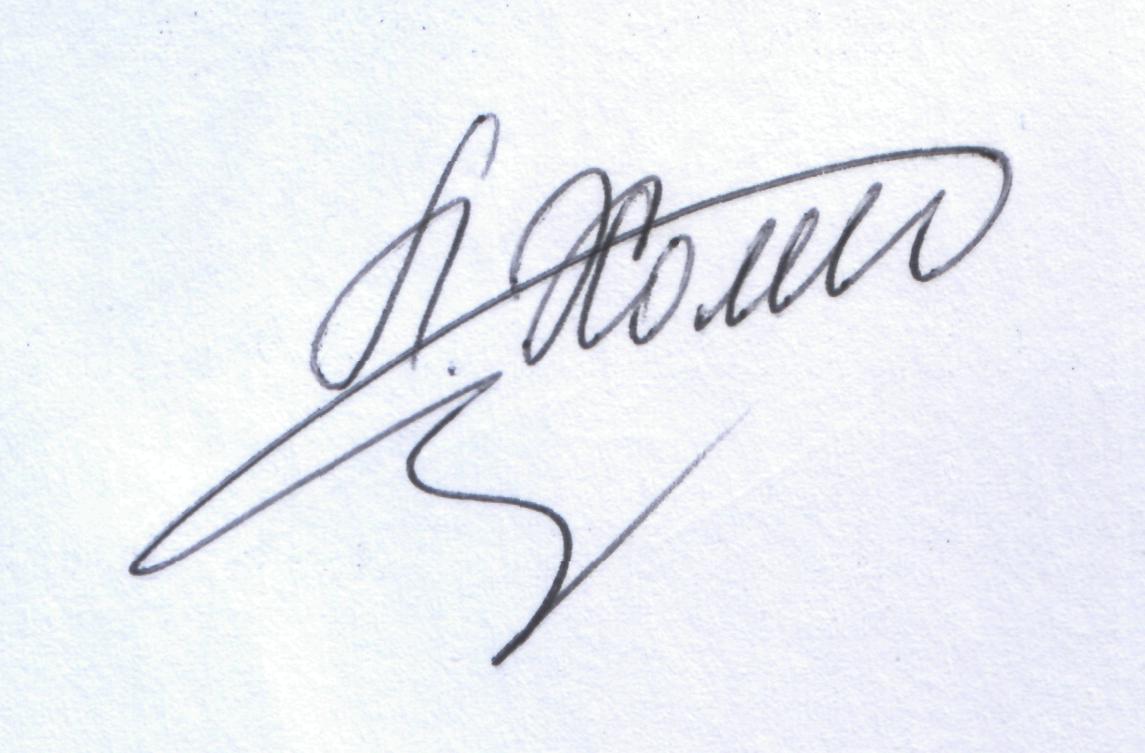 Директор департаменту                                                      Л.С. МандзійЗавізовано:Начальник відділу професійної освіти, координації діяльності вищих навчальних закладів і науки                                                                                     М.І. МуральДиректор Навчально-методичного центру професійно-технічної освітиу Львівській області                                                                                В.М. Бобко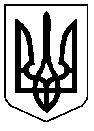 МІНІСТЕРСТВО  ОСВІТИ  І  НАУКИ  УКРАЇНИДЕПАРТАМЕНТ ОСВІТИ І НАУКИ ЛЬВІВСЬКОЇ ОБЛАСНОЇ ДЕРЖАВНОЇ АДМІНІСТРАЦІЇ79008‚ м. Львів‚ вул. Просвіти, 4а; тел. 261-54-46‚ факс 261-63-54, 261-65-70, E-mail donloda@ukr.netЗаявкана участь у ІІІ етапі Всеукраїнського конкурсуфахової майстерності серед учнів закладів професійної (професійно-технічної) освітиз професії “ Муляр”Львівська областьПрізвище, ім’я, по батькові  та посада супроводжуючого:Кріцак Любов Іванівна, майстер виробничого навчанняДиректор департаменту 					                  Л.С.МандзійГузюк 276456302.05.2018 р.Львів№ 05-01/175Від ________2018 р. № _______На №                                              Начальнику відділу наукового та навчально-методичного забезпечення змісту професійної освіти Державної наукової установи “Інститут модернізації змісту освіти”В. В.Паржницькому Прізвище, ім’я, по батькові учасникаДата народженняПрофесія,яку здобуває в ПТНЗГрупакурсНазва ПТНЗДемчук Юрій Богданович 15.06.2000рМуляр; штукатур; лицювальник - плиточник№ 32ІІІ курсУгнівський професійний аграрно-будівельнийліцей